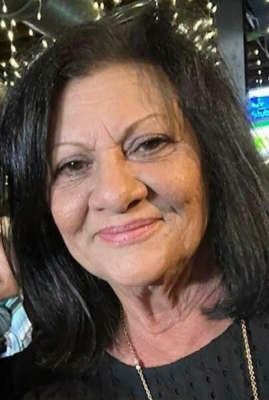 Patricia Liguori ObituaryWe are sad to announce that on January 7, 2023, at the age of 71, Patricia Liguori (East Brunswick, New Jersey), born in Brooklyn, New York passed away. Family and friends can send flowers and condolences in memory of the loved one. Leave a sympathy message to the family on the memorial page of Patricia Liguori to pay them a last tribute.She was predeceased by : her parents, Joseph Vetri and Carmela Vetri; and her son Christopher. She is survived by : her children, NJ, Jamie (Keith) and Casey (Tony); her husband Andrew; her grandchildren, Emma, Aubrey, Adelina and Gianna; and her brothers, Joseph, Louis and Salvatore.Visitation will be held on Wednesday, January 11th 2023 from 2:00 PM to 4:00 PM and from 7:00 PM to 9:00 PM at the Rezem Funeral Home (457 Cranbury Rd, East Brunswick, NJ 08816). A funeral service will be held on Thursday, January 12th 2023 at 10:00 AM at the same location.